Onlive Server Offers Cheapest Netherlands VPS Server with Stable Hosting FeaturesThe Cheap Netherlands VPS Server is the perfect solution for anyone who wants to create a website or run an online business without owning the physical infrastructure. That is because they provide the Onlive Server, security, and maintenance features you would need if you had your server. Despite their benefits, there are some things to be aware of before you sign up for one.What is a Netherlands VPS Server?A VPS differs from a traditional shared Onlive Server in that it is owned and operated by the hosting company rather than shared by many users. That allows for more flexibility and control over the operating system, applications, and data.When choosing a VPS in the Netherlands, you should consider your needs. For example, you might want a VPS if:Having more control over your operating system and applications would be best.You need a dedicated IP address.You need faster performance than you can get with a shared hosting account.You need to store sensitive data offline.Some popular providers of VPS servers include Digital Ocean, Iveco, and Linde.Benefits of a Netherlands VPS ServerThe Onlive Server can provide some benefits for business owners. Here are three of the most important:1. Reduced Costs: A Netherlands VPS can offer a cost-effective solution for businesses that need extra capacity but don't want to give up control over their infrastructure. The servers are typically located in the Netherlands, which has some of the best network infrastructures in the world.2. Increased Security: A Best Netherlands VPS offers increased security for your business due to its location and security precautions. The servers are often hosted on military-grade hardware and have redundant systems, so you can be sure your data is safe.3. Robust Networking: A VPS server offers robust networking capabilities for your business due to its location near significant networks and its use of cutting-edge technologies. That means you can be sure that your data will be quickly and easily transmitted across the web no matter where you are.Why should I choose a Netherlands VPS Hosting?Best VPS Netherlands is perfect for businesses that need reliable, high-speed servers with a low monthly cost. With a Cloud VPS Netherlands, you get the best of both worlds – the stability and speed of a traditional server, but with the convenience of being located in one of the world's most reliable data canters. And because Netherlands VPS Hosting is hosted in data centres worldwide, you can be assured that your data will be safe from any potential cyber threats.Critical Tips for Picking the Right Best Netherlands VPS for YouIf you're thinking of setting up a Cloud Server, there are a few things you need to consider. In this blog post, we'll outline some key factors to consider when selecting a VPS server.First and foremost, you'll want to ensure that the Netherland VPS you choose is compatible with your requirements. For example, if you need a server that can handle high loads, you'll want to look for a VPS with plenty of resources.Second, you'll want to decide what hosting environment you need. A shared host will suffice if you just need a primary platform for hosting your website or application. Finally, compare prices and features between different providers before making your decision. There's no point in spending money on a server that doesn't meet your needs!Important Security DetailsNetherland VPS Servers are a great way to get a reliable and scalable server for your business. However, like any other server, you need to be sure to keep your security up. Here are some vital security details to keep in mind when using Netherland VPS servers:1. Make sure you have a strong password and keep it updated.2. Always take regular backups of your data and server files.3. Ensure you have antivirus software installed and up-to-date on your devices.4. Be aware of phishing scams that steal your login or other sensitive information.ConclusionWhen you're looking to choose a Netherlands VPS Server, there are a few things you need to take into account. First and foremost, ensure the server has a good uptime guarantee, so your website is always up and running. Second, check out the specific server's specs to see if it meets your needs. Third, consider how much you want to spend on the server (and whether that budget is available). Fourth, ensure you have enough information about the company behind the server to trust them. Fifth and finally, ask any questions that come up during your research. By doing all of these things, you can choose a Cheap VPS Server that is perfect for your needs.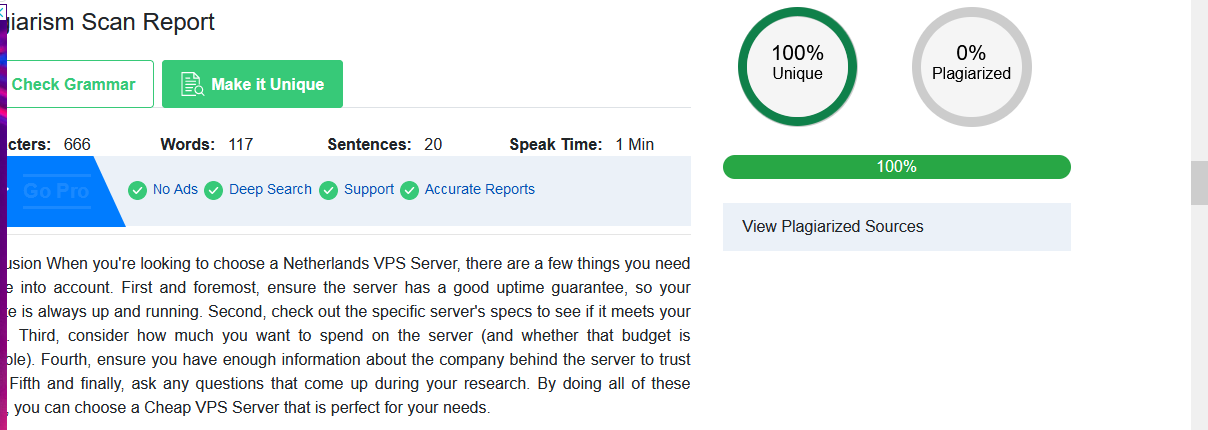 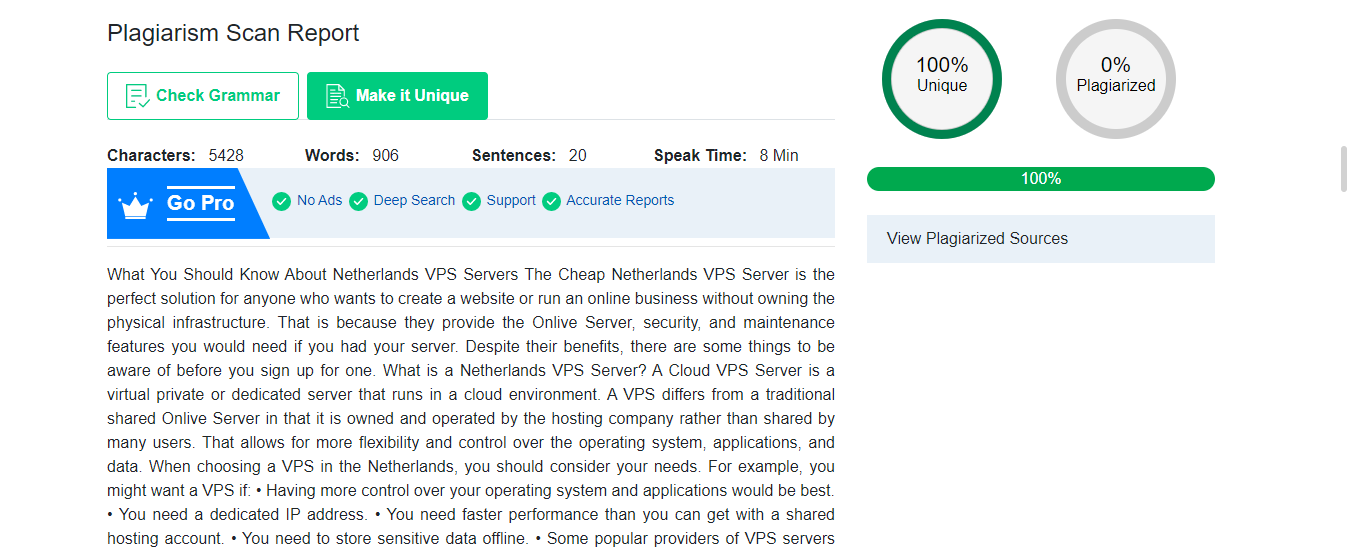 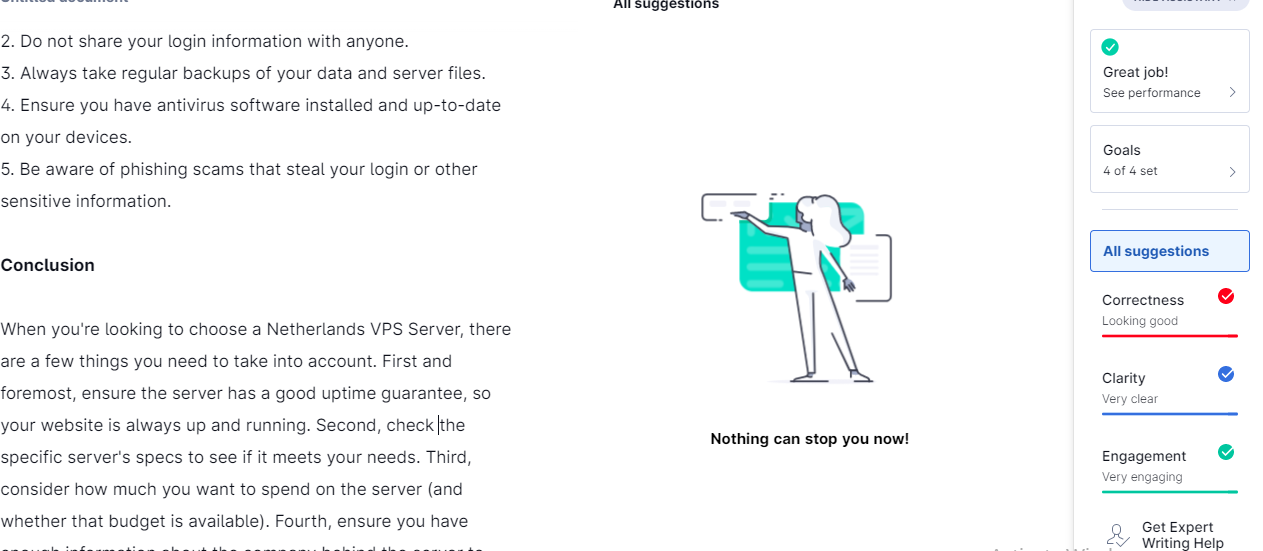 